附件3：酒店交通位置图一、地址及电话：紫光苑大饭店；电话：0432-62787777二、建议路线：1、机场：龙嘉机场到吉林市可以坐动车或高铁，站台就在龙嘉机场地下，不用出机场，约二十分钟到吉林市火车站；2、火车：吉林市火车站乘坐出租车，十分钟车程达到酒店，车费10元左右；如乘坐公交车，请从火车站西出口乘坐4路公交车，到昌邑区政府站下车。三、地图定位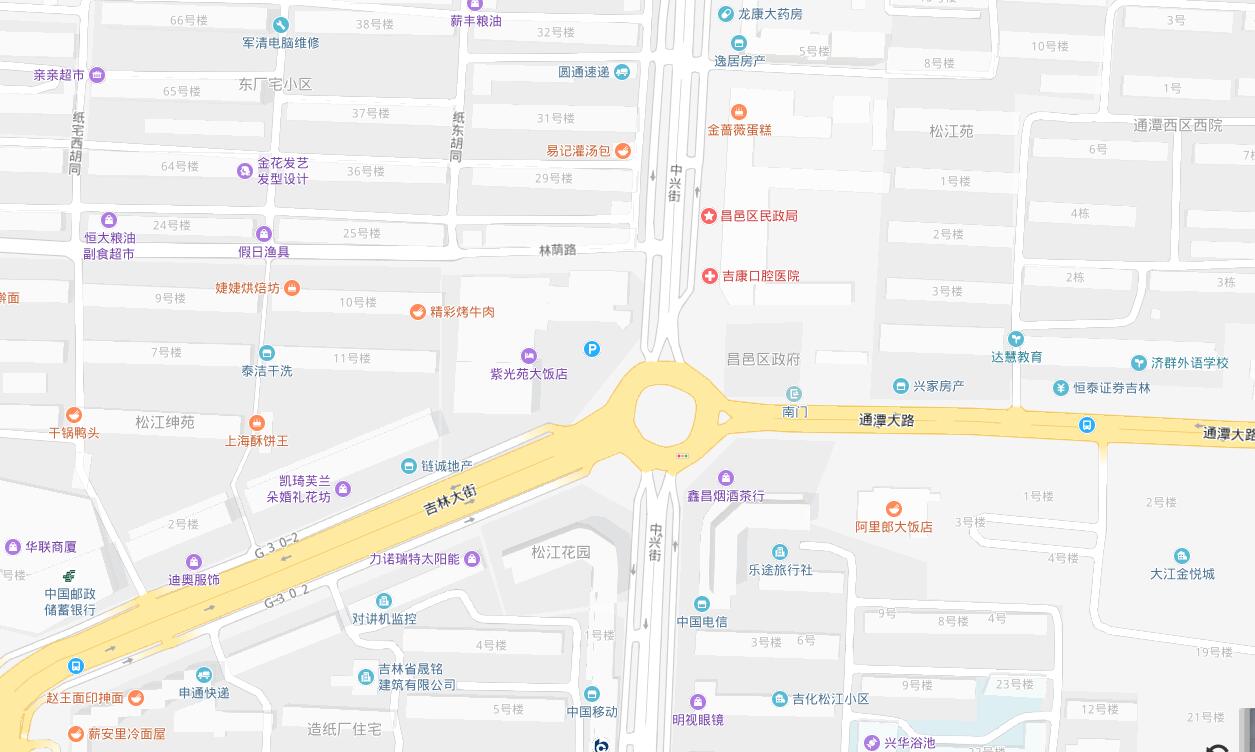 